Projekt "RO-KO" OŠ Podturen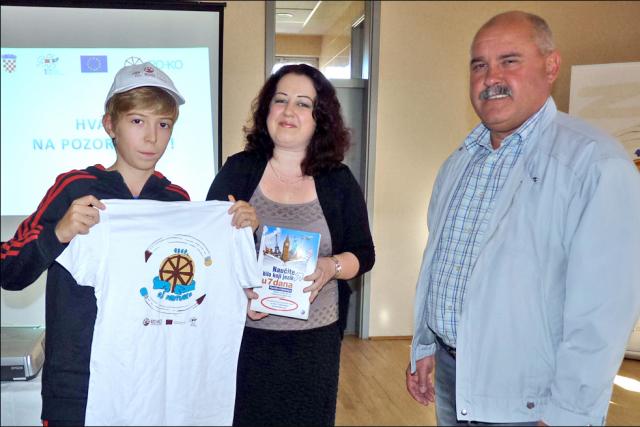 Autor članka: mb14.01.2014http://www.medjimurje.hr/clanak/projekt-ro-ko-os-podturen